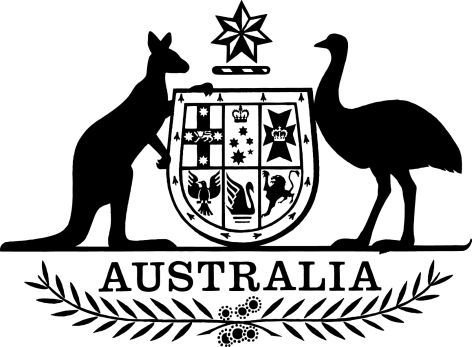 Social Security (Administration) (Specified Income Management Territory – Northern Territory) Instrument 2023I, Amanda Rishworth, Minister for Social Services, make the following Instrument.Dated 14 September 2023				Amanda Rishworth Minister for Social ServicesContents1	Name	12	Commencement	13	Authority	14	Repeal of this instrument	15	Definitions	16	Schedules	17	Specified disengaged youth income management Territory	18	Specified long-term welfare payment recipients income management Territory	2Schedule 1—Repeals	3Social Security (Administration) (Specified income management Territory – Northern Territory) Specification 2012	31  Name		This instrument is the Social Security (Administration) (Specified Income Management Territory – Northern Territory) Instrument 2023.2  Commencement(1)  Each provision of this instrument specified in column 1 of the table commences, or is taken to have commenced, in accordance with column 2 of the table. Any other statement in column 2 has effect according to its terms.Note:          This table relates only to the provisions of this instrument as originally made. It will not be amended to deal with any later amendments of this instrument.             (2)  Any information in column 3 of the table is not part of this instrument. Information may be inserted in this column, or information in it may be edited, in any published version of this instrument.3  Authority		This instrument is made under subsections 123UCB(4) and 123UCC(4) of the Social Security (Administration) Act 1999.4  Repeal of this instrument		This instrument is repealed at the start of 1 July 2026.5  Definitions		In this instrument:Act means the Social Security (Administration) Act 1999.6  Schedules		Each instrument that is specified in a Schedule to this instrument is amended or repealed as set out in the applicable items in the Schedule concerned, and any other item in a Schedule to this instrument has effect according to its terms.7  Specified disengaged youth income management Territory		The Northern Territory is specified for the purposes of paragraph 123UCB(1)(c) of the Act.8  Specified long-term welfare payment recipient income management Territory		The Northern Territory is specified for the purposes of paragraph 123UCC(1)(c) of the Act.Schedule 1—RepealsSocial Security (Administration) (Specified income management Territory – Northern Territory) Specification 20121  The whole of the instrumentRepeal the instrumentCommencement informationCommencement informationCommencement informationColumn 1Column 2Column 3ProvisionsCommencementDate/Details1.  The whole of this instrument.The day after this instrument is registered.